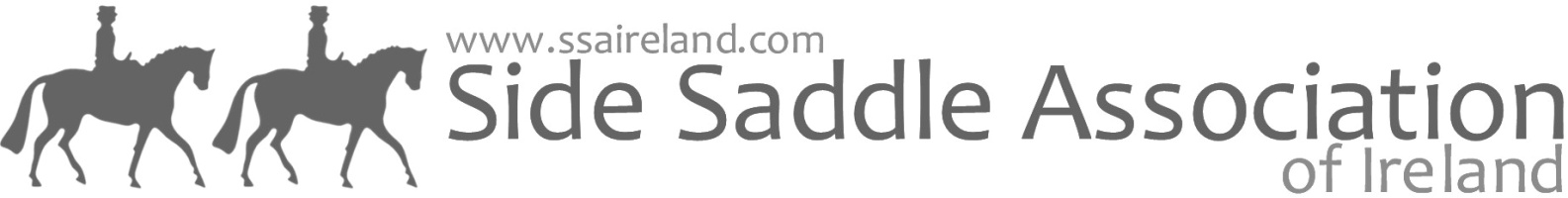 Side Saddle Judge Training Day & Information SeminarPlease fill in your form and send with a cheque for 20 euro made payable to‘Side Saddle Association of Ireland’to: Ciara O’Connell, The Hollow, Ballytiglea, Borris, Co. Carlow , prior to Friday 26th of February.Name: __________________________________Address: __________________________________________________________________________________________________________________________________________________________________________Phone Number: __________________________  E-mail address:___________________________Are you on a judging panel? Please circle Y/N? If yes please give details:_______________________________________________________________All are welcome to attend this information seminar for judges, but only those who are already on a judging panel or who have completed at least two grades of the UK side saddle association exams will be added to our judges list afterwards.All information is available on our website www.ssaireland.com or our facebook page ‘Side Saddle Association of Ireland’, for any further queries please ring Ciara on 0872266321. 